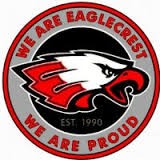 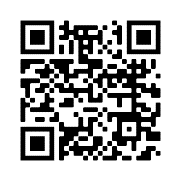 JOIN THE CAST OF EHS THEATRE BOOSTERS!  (Join Boosters as a family or student – OR BOTH!)  The EHS Theatre Booster organization assists the theatre department by fundraising, providing snacks and meals, assisting on production nights, organizing volunteers to staff the many theatre department activities throughout the year and purchasing departmental needs that the school budget does not cover. While we happily welcome and encourage participation from all parents, paid membership offers excellent benefits!T-shirts- Many membership levels receive an exclusive booster t-shirt designed new for each membership year. Delivery of these to members will begin in August.Program and Website Recognition- We will shout from the rooftops how thankful we are for your support!Tickets- Receive complimentary tickets and reserved seating! * Comps- Most membership levels include a fixed number of complimentary tickets per year (not per show). These tickets can be used for mainstage productions or Harlequin performances. You will receive the opportunity to request these tickets and reserve your seats before the public ticket sales begin. Reserved Seating- After the public sales begin, you can purchase additional general admission tickets and then request reserved seating through our ticket coordinator. This will allow you to have family and friends sit near you when available or allow you the perks of membership even after you have used your complimentary tickets for the year!*Due to uncertainty surrounding audience capacity in the coming year we reserve the right to limit seating reservations based on capacity. This will likely be done on a sliding scale. For example if capacity is 50% we may only allow 50% of your complimentary tickets for a single performance. This will only be used to prevent us from reserving the entire capacity before the public has any opportunity to attend. Every effort will be made to honor booster requests in a manner that’s fair to all students and parents.REGISTER NOW BY FILLING OUT THE FORM ON THE BACK OR BY VISITING www.eaglecresttheatre.com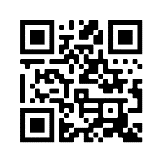 DONATE WITH NO COST TO YOU! VISIT smile.amazon.com and select “Eaglecrest High School Theatre Boosters” as your charity.  Amazon will donate a portion of your purchase price back to the Boosters with all qualifying purchases.EAGLECREST THEATRE BOOSTERS 2021-22	  	  	  	  	  	  	  	  MEMBERSHIP FORM                                                                                                                                              ANNUAL FAMILY MEMBERSHIP FORM:  check appropriate level and t-shirt sizes (if applicable)Booster Member Name(s):_______________________________________________ Phone: ______________________   Address, City, Zip:___________________________________________________________________________________ Member Email:_____________________________________________________________________________________  Student Name:________________________________________________________ Grade: _______________________   NAME LISTED IN PLAYBILL AS: ________________________________________________________________________      	  	  	  	                   (Examples:  Joe Smith, Mr. & Mrs. Joe Smith, The Smith Family)  STUDENT MEMBERSHIP FORM:  check appropriate student level (T-shirt or Hoodie), indicate size   Student Name:  ____________________________________________________   Grade:  _________________________ Student Address:  __________________________________________________    City, State, Zip:  __________________ Student Email:  _____________________ Parent Name:  ___________________   Parent Email:  ___________________  Checks payable to: EHS Theatre Boosters Membership forms and payment may be turned in to the theatre teachers.Direct all questions to Jennifer Patten at: president.raptorboosters@gmail.comEaglecrest High School Theatre Boosters is a 501(c)(3) non-profit organizationVisit us at:  www.eaglecresttheatre.comFIND US ON FACEBOOK! 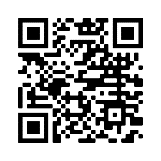   Membership Level  Complimentary Priority Seating Tickets  T-Shirts (indicate quantity of each size)  $250     Director 124   ___S ___M ___L___ XL___2XL    $100     Tech. Director           62   ___S ___M ___L ___XL___2XL    $75       Leading Actor  51   ___S ___M ___L ___XL___2XL  $50       Supporting Actor  4------$30       Raptor Sponsor  2------$10       General Member  ----------- Membership Level Complimentary Student Tickets  Apparel Size  $25        Student w/1 T-shirt  2        ___S ___M ___L ___XL___2XL  $ 10        General Member  1 ------